Приложение 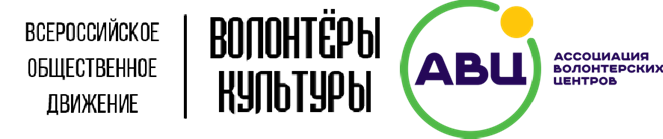 МЕХАНИКА ПРОВЕДЕНИЯ ВСЕРОССИЙСКОЙ АКЦИИ «ДЕКЛАМИРУЙ» - 2024Папка с материалами:СПРАВОЧНАЯ ИНФОРМАЦИЯ О ВСЕРОССИЙСКОЙ АКЦИИ «ДЕКЛАМИРУЙ» 	Всероссийская акция «Декламируй» приурочена ко Дню русского языка, который отмечается по всей России 6 июня, в день рождения поэта А.С. Пушкина.Впервые акция прошла в 2020 году, ее аудитория составила                                   более 60 тысяч человек, в акции приняли участие 43 субъекта Российской Федерации.В 2021 году участниками стали более 140 тысяч человек                                       из 57 субъектов РФ, в 2022 – более 200 000 человек, представляющих                     59 регионов России.В 2023 году в 63 субъектах Российской Федерации было проведено более 300 мероприятий.Цель акции – популяризация и сохранение самобытности русского языка путем декламирования (выразительного чтения, произношения художественного текста/стихотворения) произведений А.С. Пушкина, произведений иных авторов, а также собственного сочинения.Стартовое мероприятие акции «Декламируй»-2023 было приурочено к открытию всероссийской Добро.Конференции, которая прошла в Самаре. Гости Добро.Конференции приняли участие в аудиовизуальном перформансе в кинотеатре под открытым небом на Софийской набережной реки Волги с участием артистов театра «Пластилиновый дождь». Эстафету у Самары приняли Севастополь, Белгородская, Рязанская, Магаданская, Вологодская, Владимирская, Калужская, Тамбовская, Сахалинская                             и Мурманская области, Республики Ингушетия, Мордовия, Чеченская Республика, Удмуртская Республика, Алтайский, Забайкальский край, Чукотский автономный округ и другие регионы России.Мероприятия проходили в разных форматах: благоустройство памятных мест, мастер-классы по художественному чтению и сценической речи, выставки, лекции, литературные викторины и походы, игровые соревнования, чтение и декламация, театрализованные квесты, турниры знатоков, «открытый микрофон». Участниками специальных видеопроектов акции было снято более 350 видеороликов.В 2024 году спец.проект акции «Декламируй» прошел в формате аудиовизуального перформанса на сцене Арт.Молодость на Всемирном фестивале молодежи (федеральная территория Сириус). Иностранные участники со всего мира декламировали отрывки из произведения                        А.С. Пушкина «Евгений Онегин» сопровождаемые музыкальным аккомпанементом и перепиской между Евгением и Татьяной в мессенджере на фоне. Чтецов сопровождали артисты театра «Пластилиновый дождь».Организаторы акции:Всероссийское общественное движение добровольцев в сфере культуры «Волонтеры культуры».Партнеры акции:Проект «Другое дело», Ассоциация волонтерских центров (ДОБРО.РФ), ФГБУК «Центр культурных стратегий и проектного управления» (РОСКУЛЬТПРОЕКТ).МЕХАНИЗМ ОРГАНИЗАЦИИ И ПРОВЕДЕНИЯ ВСЕРОССИЙСКОЙ АКЦИИ «ДЕКЛАМИРУЙ»Даты проведения акции: 1 - 9 июня 2024 года.Официальный старт мероприятия – 6 июня 2024 годаОрганизаторами в субъектах РФ могут выступать: руководители региональных отделений Всероссийского общественного движения «Волонтеры культуры», профильные Добро.Центры «Волонтеры культуры», региональные ресурсные центры добровольчества, учреждения и организации, осуществляющие деятельность в сфере культуры.Официальная афиша акции доступна по ссылке: https://clck.ru/3AUvQsВОЗМОЖНЫЕ ФОРМАТЫ ПРОВЕДЕНИЯ АКЦИИ В 2024 ГОДУ:* приветствуются собственные инициативы и форматыОбщий формат этапов проведения мастер-классов                                                  по художественному чтению и ораторскому искусству, выставок и лекций;Организация театрализованных, аудиовизуальных постановок на базе учреждений культуры, в том числе театров, модельных библиотек, а также на городских уличных площадках.Организация литературных квартирников на базе учреждений культуры в том числе модельных библиотек.Съемка, монтаж творческих видеороликов и размещение их                                в социальных сетях. Темы для снятия видеороликов следующие:«Кулинарные пристрастия писателей и поэтов». Участникам предлагается изучить информацию о гастрономических пристрастиях своих любимых поэтов и снять кулинарный мастер-класс или театрализованную постановку с процессом приготовления блюд.«Вдохновение поэта» (смешение стихов из произведений                           А.С. Пушкина и других русских поэтов – классиков и современников). Спец.формат, в котором предлагаем участникам среди студентов профильных вузов и молодым специалистам из области филологии, журналистики, рекламы и связей с общественностью и др. подойти креативно к формату декламирования и попрактиковаться в создании поэтических и музыкальных мэшапов*.* Мэшап - смешение нескольких произведений, в результате которого получается новое, неоригинальное по своей сути творение. Пример мэшапа: Вы помните, вы всё, конечно, помните, 	(С. Есенин “Письмо к женщине”)Что я могу еще сказать?			(А.С. Пушкин “Евгений Онегин”)Взволнованно ходили вы по комнате, 	(С. Есенин “Письмо к женщине”)О женщина, дитя, привыкшее играть.	(К.Д. Бальмонт “О женщина, дитя, привыкшее играть”)По итогам проведения Акции вы можете заполнить форму, где укажете достигнутые результаты по ссылке: https://forms.yandex.ru/u/660be7aa73cee70f0f9d46ae/ Ниже подготовлены пошаговые инструкции по реализации форматов акций, можно выбрать один или несколько:Общий формат этапов проведения мастер-классов                                                   по художественному чтению и ораторскому искусству, выставок                                      и лекций;1. ОБЩАЯ МЕХАНИКА ПРОВЕДЕНИЯ МЕРОПРИЯТИЙНазначить координатора или связаться для совместной организации мероприятий с руководителем регионального отделения                                            ВОД «Волонтеры культуры» (Приложение) в регионе. В случае если руководитель регионального отделения отсутствует, необходимо самостоятельно организовать Акцию, как представитель организации/учреждения.Определить целевую аудиторию мероприятия. Выбрать одну возрастную категорию или несколько (в случае, если планируется провести несколько активностей).Сформировать рабочую команду реализации мероприятия, указать роли и функции каждого. В команде должны быть заняты следующие основные позиции: руководитель проекта, несколько организаторов, волонтеры, фотограф/видеограф.Определить дату(-ы) и время проведения мероприятий, согласовать мероприятие с партнерами, предоставляющими помещение.Заручиться поддержкой модельной библиотеки и выбрать локацию для проведения мероприятия (предварительно изучите доступность учреждений такого типа в вашем регионе на сайте новаябиблиотека.рф.karta/). В случае отсутствия модельной библиотеки, выбрать другое учреждение культуры.Разработать сценарий проведения мероприятия или концепцию по реализации цикла активностей на базе учреждения.Подготовить пресс-релиз, разместить информацию в региональных и местных СМИ, на информационных ресурсах, в социальных сетях организации и оповестить потенциальных участников о проведении мероприятия заранее.Зарегистрировать мероприятие на портале ДОБРО.РФ (если вы не пользовались порталом ранее, вам необходимо зарегистрироваться в качестве организатора. На портале можно посмотреть обучающее видео для волонтеров и для организаторов). После размещения информации о проведении акции в вашем городе/районе вы сможете видеть заинтересованных в мероприятии волонтеров, а по окончании акции проставить каждому зарегистрированному волонтеру часы работы.Создать мероприятие в единой информационной системе в сфере добровольчества «ДОБРО.РФ» (https://dobro.ru/) (далее – ДОБРО.РФ) в категории «Культура и искусство» с наименованием «Всероссийская акция «Декламируй» … (название региона/населенный пункт)» и регистрация добровольцев (волонтеров), участников. Мероприятие необходимо опубликовать на ДОБРО.РФ не позднее «20» мая 2024 года.До «20» мая 2024 года включительно в социальных сетях необходимо опубликовать анонс проводимых в регионе мероприятий, прикрепив ссылку на ДОБРО.РФ для регистрации добровольцев (волонтеров) и участников мероприятия.До «20» мая 2024 года привязать региональное мероприятие 
к федеральному проекту согласно инструкции (Приложение № 1).Провести мероприятие, поблагодарить волонтеров, участников и партнеров.Подготовить пост-релиз о проведении мероприятия, разместить в региональных и местных СМИ, на информационных площадках, в социальных сетях организации, используя официальные хэштеги акции: #декламируй2024, #волонтерыкультуры, #вызываемвдохновение.По итогам проведения Акции вы можете заполнить форму,               где необходимо указать достигнутые результаты https://clck.ru/3AUtHwОРГАНИЗАЦИЯ ТЕАТРАЛИЗОВАННЫХ, АУДИОВИЗУАЛЬНЫХ ПОСТАНОВОК НА БАЗЕ УЧРЕЖДЕНИЙ КУЛЬТУРЫ, В ТОМ ЧИСЛЕ ТЕАТРОВ, МОДЕЛЬНЫХ БИБЛИОТЕК, А ТАКЖЕ НА ГОРОДСКИХ УЛИЧНЫХ ПЛОЩАДКАХНазначить координатора или связаться для совместной организации постановки с руководителем регионального отделения ВОД «Волонтеры культуры» (Приложение) в регионе. В случае если руководитель регионального отделения отсутствует, необходимо самостоятельно организовать перформанс как представитель организации/учреждения.Определить целевую аудиторию мероприятия. Выбрать одну возрастную категорию или несколько (в случае если планируется провести несколько активностей).Сформировать режиссерско-постановочную группу                          по реализации мероприятия, указать роли и функции каждого. В команде должны быть заняты следующие основные позиции: руководитель проекта, режиссер, сценарист, выпускающий, волонтеры, фотограф/видеограф.Подготовить механику проведения мероприятия, прописать задачи команды, подробный сценарий, аудио и видеосопровождение, артистов, техническое оснащение площадки. При организации мероприятия необходимо учитывать тематику года – 225-летие со Дня рождения 
А.С. Пушкина. Определить локацию для проведения мероприятия (предварительно изучите доступность модельных библиотек в вашем регионе на сайте – новаябиблиотека.рф.karta/). В случае отсутствия модельной библиотеки выбрать иную (полноценные театральные или концертные сцены, уличные площадки, креативные пространства, профильные вузы и ССУЗы).Определить артистов, декламантов (артисты театров (государственных и частных), выдающиеся деятели культуры и искусства региона, блогеры, вокальные и хореографические ансамбли).Определить дату(-ы) и время проведения постановок, согласовать мероприятие с партнерами, предоставляющими помещение.Изучить информацию и готовые кейсы по ссылке на Яндекс.Диске: https://disk.yandex.ru/d/NSQSHl1UG7rY5Q Зарегистрировать мероприятие на портале ДОБРО.РФ.Подготовить пресс-релиз, афишу мероприятия, разместить информацию о мероприятии в региональных и местных СМИ, на информационных ресурсах, в социальных сетях организации-партнера и оповестить потенциальных участников мероприятия заранее.Провести мероприятие, поблагодарить волонтеров, участников и партнеров.Подготовить пост-релиз о проведении мероприятия, разместить в региональных и местных СМИ, на информационных площадках, в социальных сетях организации, используя официальные хэштеги акции #декламируй2024, #волонтерыкультуры #вызываемвдохновение.Возможно создание итоговых видеороликов о мероприятии в формате интервью с участниками перформанса (видео необходимо направить на эл.почту: info@volculture.ru).По итогам проведения Акции вы можете заполнить форму,                где укажете достигнутые результаты https://clck.ru/3AUvQs3. ЭТАПЫ ПРОВЕДЕНИЯ «ЛИТЕРАТУРНОГО КВАРТИРНИКА» В УЧРЕЖДЕНИЯХ КУЛЬТУРЫНазначить координатора или связаться для совместной организации мероприятий с руководителем регионального отделения ВОД «Волонтеры культуры» (Приложение) в регионе. В случае если руководитель регионального отделения отсутствует, необходимо самостоятельно организовать Акцию как представитель организации/учреждения.Определить целевую аудиторию мероприятия. Выбрать одну возрастную категорию или несколько (в случае если планируется провести несколько квизов).Создать рабочую команду по реализации мероприятия, указать роли и функции каждого. В команде должны быть заняты следующие основные позиции: руководитель проекта, несколько организаторов, волонтеры, фотограф/видеограф.Заручиться поддержкой модельной библиотеки и выбрать локацию для проведения мероприятия (предварительно изучите доступность учреждений такого типа в вашем регионе на сайте – новаябиблиотека.рф.karta/). В случае отсутствия модельной библиотеки выбрать иную.Определить дату (-ы) и время проведения квартирников, согласовать встречу с партнерами, предоставляющими помещение.Изучить информацию и доступные кейсы в сети Интернет по форматам проведения квартирников.Зарегистрировать мероприятие на портале ДОБРО.РФ.Подготовить сценарий проведения квартирника, проработать тематику этого года – 225-летие со дня рождения А.С. Пушкина. Ведущим квартирника может быть известный поэт, блогер и другие творческие деятели региона. Рекомендуется продумать формат проведения квартирника, а также обеспечить приглашение местных музыкальных групп, которые смогут исполнить песни по текстам произведений поэтов, и деятелей культуры и искусства. Исполнители в рамках квартирника получат возможность представить свою книгу, анонсировать ближайшие культурные мероприятия.На основе пресс-релиза и афиш, доступных по ссылке, https://disk.yandex.ru/d/NSQSHl1UG7rY5Q, разместить информацию в региональных и местных СМИ, на информационных ресурсах, в социальных сетях организации и оповестить потенциальных участников мероприятия заранее.Провести мероприятие.Подготовить пост-релиз о проведении мероприятия, разместить в региональных и местных СМИ, на информационных площадках, в социальных сетях организации, используя официальные хэштеги акции #декламируй2024, #волонтерыкультуры #волонтерыкультуры**НОМЕРВАШЕГОРЕГИОНА**. Возможно создание итоговых видеороликов о мероприятии в формате интервью с участниками квиза (видео необходимо направить на эл.почту: info@volculture.ru) По итогам проведения Акции вы можете заполнить форму,      где укажете достигнутые результаты https://clck.ru/3AUtHw.4. ЭТАПЫ ДЛЯ РАСПРОСТРАНЕНИЯ ИНФОРМАЦИИ ОБ АКЦИИ Создать рабочую команду по реализации акции в своем регионе, указать роли и функции каждого. В команде должны быть заняты следующие основные позиции: руководитель проекта, несколько организаторов, волонтеры, фотограф/видеограф.Скачать афиши акций по ссылке: (https://clck.ru/3AUvQs) и изучить инструкцию по размещению роликов в сеть.Разместить в публичных аккаунтах/группах в социальных сетях организации (ВКонтакте, Одноклассники, Rutube, Telegram) официальные афиши акций с призывом принять участие в акции или сделать репост поста с официального аккаунта ВОД «Волонтеры культуры» в социальной сети ВКонтакте (https://vk.com/dobro.kultura). Возьмите за основу готовый пресс-релиз, включив в него информацию о вашем мероприятии, и направьте информацию о проведении видео акций в региональные и местные СМИ.Направить информационную рассылку о видео-акциях с инструкцией по размещению роликов в сеть, в которую необходимо включить школы, институты и другие образовательные и культурные организации (музеи, театры, частные и государственные школы искусств и театрального мастерства, колледжи, культурные центры, культурно- досуговые учреждения и другие). Попросите распространить афишу и инструкцию по участию в акции в социальных сетях организаций. Если существуют «теплые контакты», которые готовы распространить информацию о видео-акциях в своих социальных сетях, каналах, то обратитесь к ним напрямую.Распечатать и распространить афиши акций по всем существующим образовательным и культурным организациям. Разместите афиши на досках объявлений или в тех местах, где самая большая проходимость потенциальных участников акции с разрешения руководства организации. ИНСТРУКЦИЯ ПО РАЗМЕЩЕНИЮ VK-клипов ВСЕРОССИЙСКОЙ АКЦИИ «ДЕКЛАМИРУЙ»Разработать сценарий и снимите VK-клип на одну из двух тем (или придумайте свою):«Вдохновение поэта». Предлагаем участникам подойти креативно к формату декламирования и попрактиковаться в создании поэтических мэшапов. Необходимо снять видеоролик с декламацией стихотворений, смешанных построчно из произведений А.С. Пушкина и других русских поэтов – классиков и современников.«Кулинарные пристрастия героев и писателей». Участникам предлагается изучить информацию о гастрономических пристрастиях своих любимых героев и авторов и снять кулинарный мастер-класс или театрализованную постановку с процессом приготовления блюд.Смонтировать видеоролик, если необходимо используйте спецэффекты, фильтры и другие необходимые инструменты визуализации.Выложить VK-клип в социальной сети VK.Назвать ролик в формате «Декламируй, регион, который представляете» и укажите в описании видео официальные хэштеги акции: #декламируй2024, #волонтерыкультуры, #вызываемвдохновение.Направить ссылку на видеоролик и скриншот публикации                         в социальной сети (ВКонтакте, Одноклассники, Rutube, Telegram) на почту: info@volculture.ru. В теме письма указывается «Декламируй, НАЗВАНИЕ РЕГИОНА». Для оперативной связи укажите свои контактные данные.Приложение № 1Инструкция по присоединению к Всероссийской акции «Декламируй» на платформе ДОБРО.РФДля того, чтобы присоединиться к проекту как партнёру, необходимо зарегистрировать организацию, от лица которой Вы будете опубликовывать мероприятия, осуществлять набор волонтеров и другие функции. Если 
Вы еще не зарегистрированы как организация, просим самостоятельно ознакомиться с сайтом ДОБРО.РФ и изучить раздел «База знаний» 
по ссылке: https://dobro.ru/kb.Найдите проект «Всероссийская акция «Декламируй»» на платформе ДОБРО.РФ https://clck.ru/3AUt3v Присоединитесь к проекту, нажмите кнопку «Стать партнером проекта» (Скриншот 1).Скриншот 1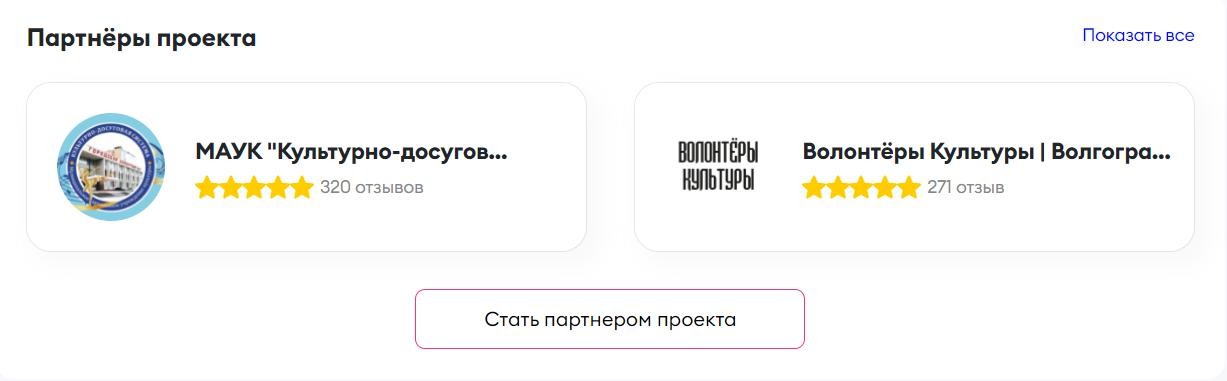 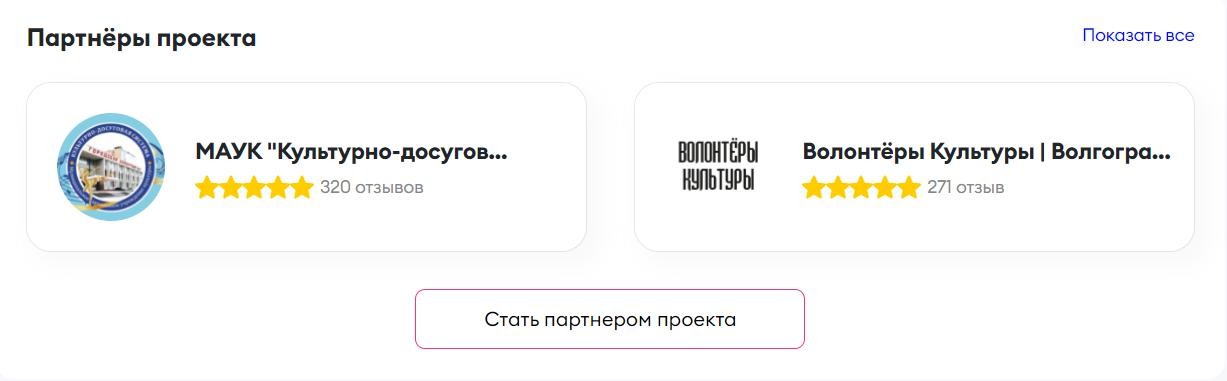 Прикрепитесь в рамках проекта к Всероссийскому общественному движению «Волонтеры культуры» в новом окне (Скриншот 2).  Скриншот 2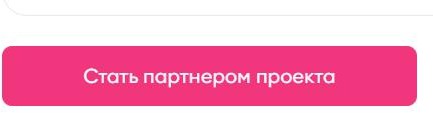 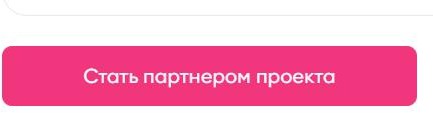 Заполните мини-анкету об организации (Скриншот 3).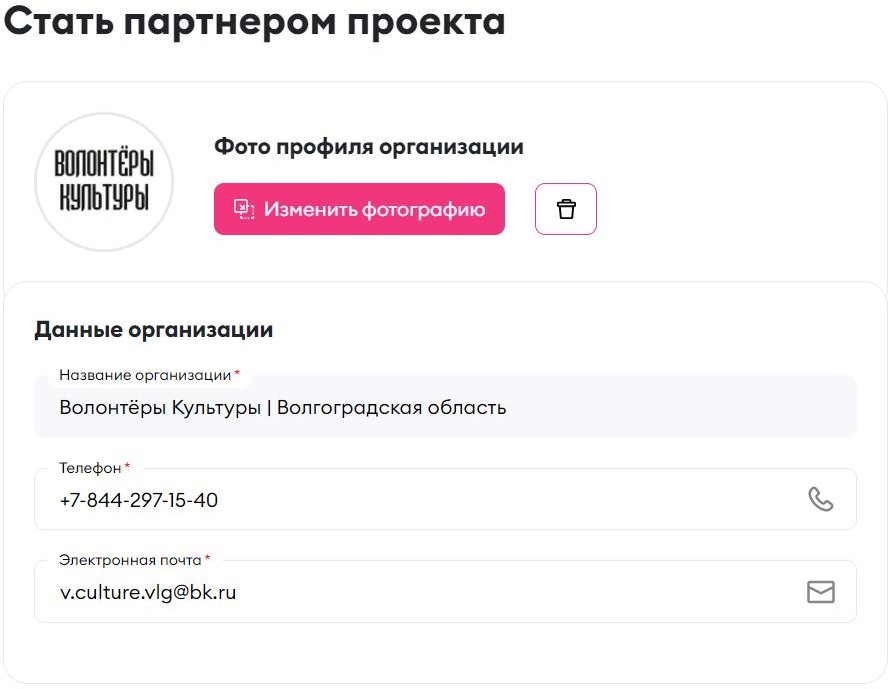 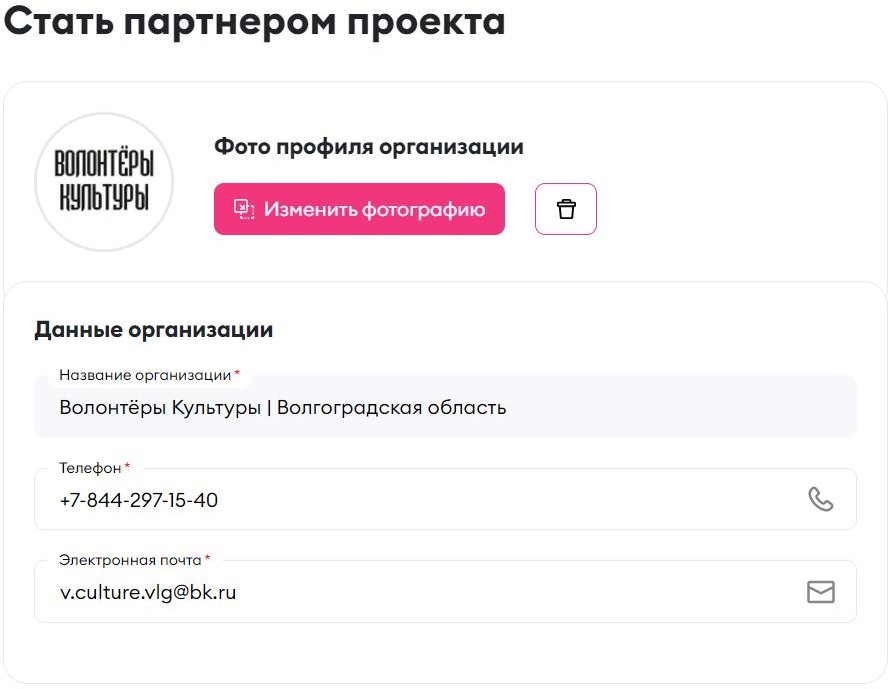 Скриншот 3После успешного заполнения мини-анкеты в правом верхнем углу окна появится уведомление «Заявка на партнерство успешно отправлена» (Скриншот 4).Скриншот 4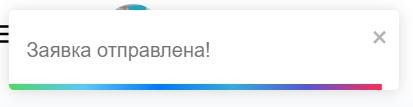 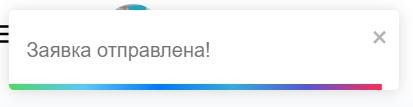 Ожидайте рассмотрения заявки на партнерство в течение нескольких часов.После успешного подтверждения заявки Вам необходимо перейти в профиль организации и нажать кнопку «Создать доброе дело» (Скриншот 5).Скриншот 5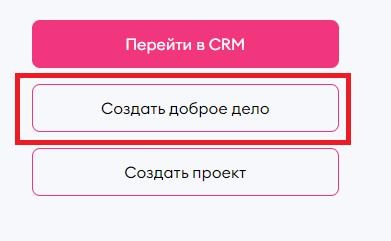 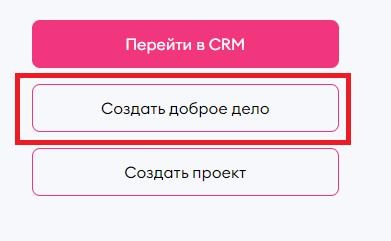 Создайте новое мероприятие, назовите его в формате «Всероссийская акция «Декламируй» | Псковская область». Выберите в окне «Мероприятие в рамках проекта» – Всероссийская акция «Декламируй»» (Скриншот 6).Скриншот 6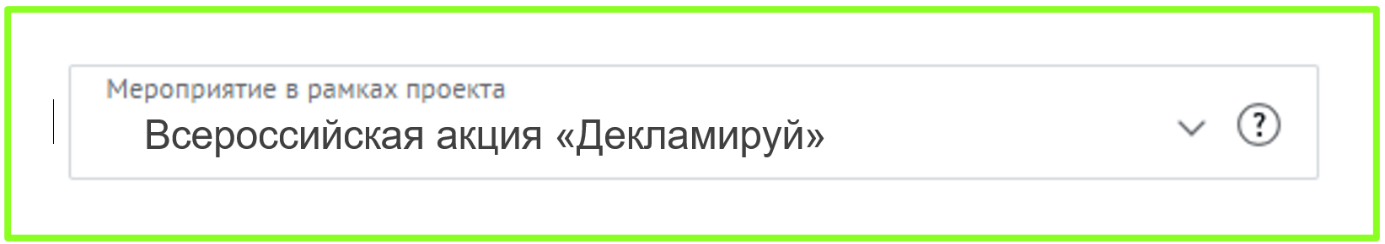 Заполните информацию, исходя из специфики своего мероприятия. При создании вакансий для волонтеров указывайте общие даты акции для возможности присоединения новых участников 
в процессе реализации акции, от дня старта в регионе до 01.06.2024.Дополнительную  информацию  по  регистрации  мероприятия Вы можете уточнить в «Базе знаний» в разделах «Работа с мероприятиями» https://dobro.ru/kb/category/4 и «Вакансии и варианты посещения» https://dobro.ru/kb/category/7.После завершения мероприятия не забудьте проставить часы откликнувшимся волонтерам.ДОБРО.РФ объединяет организаторов добровольческой деятельности и волонтеров культуры, улучшая результат нашей общей цели и – качество процесса ее достижения.Приложение 2 к Механизму проведения Всероссийской акции «Декламируй»Ссылка на Яндекс.Дискhttps://disk.yandex.ru/d/NSQSHl1UG7rY5Q СПИСОК РУКОВОДИТЕЛЕЙ РЕГИОНАЛЬНЫХ ОТДЕЛЕНИЙ ВОД «ВОЛОНТЁРЫ КУЛЬТУРЫ»СПИСОК РУКОВОДИТЕЛЕЙ РЕГИОНАЛЬНЫХ ОТДЕЛЕНИЙ ВОД «ВОЛОНТЁРЫ КУЛЬТУРЫ»СПИСОК РУКОВОДИТЕЛЕЙ РЕГИОНАЛЬНЫХ ОТДЕЛЕНИЙ ВОД «ВОЛОНТЁРЫ КУЛЬТУРЫ»СПИСОК РУКОВОДИТЕЛЕЙ РЕГИОНАЛЬНЫХ ОТДЕЛЕНИЙ ВОД «ВОЛОНТЁРЫ КУЛЬТУРЫ»СПИСОК РУКОВОДИТЕЛЕЙ РЕГИОНАЛЬНЫХ ОТДЕЛЕНИЙ ВОД «ВОЛОНТЁРЫ КУЛЬТУРЫ»СПИСОК РУКОВОДИТЕЛЕЙ РЕГИОНАЛЬНЫХ ОТДЕЛЕНИЙ ВОД «ВОЛОНТЁРЫ КУЛЬТУРЫ»РегионОкругФИОМесто работыПочта1. Алтайский крайСФОНекрасова Оксана МарзатаевнаДиректор муниципального бюджетного учреждения культуры
 «Централизованная библиотечная система города Славгорода»bibl-serv@mail.ru2.Амурская областьДФОЩербань Анастасия ВитальевнаПедагог-организатор ГПОАУ АКСЖКХsherban02@mail.ru3.Архангельская областьСЗФОШирокова Ирина ЮрьевнаРежиссер массовых представлений МУ «Молодежно-культурный центр «Родина», руководитель филиала ресурсного центра добровольчества г. Коряжмаirinayshirokova@vk.com irochkina@gmail.com4.Астраханская областьЮФОГабибуллаева Лиана ГабибуллаевнаДетская музыкальная школа при Астраханской Государственной Консерватории.
Преподаватель в музыкальной школе теоретических дисциплин.
Астраханская Государственная Консерватория.
Руководитель Волонтерского Центра Астраханской Государственной
Консерватории.Lianajayliz@mail.ru5.Белгородская областьЦФОГритчина Инна ИвановнаЗаведующий Библиотечным молодежным центром Белгородской государственной универсальной научной библиотекиi.grit@yandex.ru6.Брянская областьЦФОБадеева Галина СергеевнаВедущий консультант отдела туризма Департамента культуры Брянской областиgalochka-85@yandex.ru7.Владимирская областьЦФОПопов Сергей АлександровичДиректор АНО «Координационный ресурсный центр поддержки добровольческого (волонтерского) движения и НКО Владимирской области»sergej_popov_9797@mail.ru8.Волгоградская областьЮФОБессмертнова Анастасия АндреевнаРуководитель Областного учебнометодического центра «Волонтёры культуры» ГОБУК ВО «Волгоградский государственный институт искусств и культуры»v.culture.vlg@bk.ru9.Вологодская областьСЗФОЩербина Наталья Борисовнаначальник филиала автономного учреждения Вологодской области «Областной центр молодежных и гражданских инициатив «Содружество» – Ресурсный центр «Провода»proVOda35@upinfo.ru10.Воронежская областьЦФОКобляков Артем АлександровичПрезидент ВРКПОО «Наша история», член Общественной Палаты Воронежской областиabraksas@list.ru11.г. МоскваЦФОТекнеджян Кристина РазмиковнаЗаместитель начальника отдела реализации программ ГБУ города Москвы «Ресурсный центр по развитию и поддержке волонтёрского движения Мосволонтёр»TeknedzhyanKR@mos.ru12.Г. Санкт-ПетербургСЗФОФомичева Галина ОлеговнаГБОУ лицей № 144 Калининского района, г. Санкт-Петербурга.
 Педагог-организаторmaslova30_69@mail.ru13.г. СевастопольЮФОПискайкина Таисия ВладимировнаГБУК города Севастополя «Дворец культуры рыбаков», заведующая сектором проектной деятельностиtaisiya1908_92@mail.ru14.Донецкая Народная РеспубликаБозбей Карина ВалентиновнаСтудент ГОУ ВПО «Горловский институт иностранных языков», гуманитарный факультет, преподаватель хореографии воскресной школы «Росток»bozbey2001@gmail.com15. Еврейская автономная областьДФОМоисеева Юлия НиколаевнаОГПОБУ «Биробиджанский колледж культуры и искусств»Заместитель директора по воспитательной и организационной работеyulya.moiseeva.72@mail.ru16.Забайкальский крайДФОЧагина Наталия ЮрьевнаЗаместитель директораГАУК «Забайкальская государственная кинокомпания»kinobrigantina@mail.ru17.Ивановская областьЦФОФилимонова Елизавета СергеевнаПедагог дополнительного образованияМБУ «ДО Центр детского творчества» № 4prizrak2697@mail.ru18.Иркутская областьСФОШантанов Родион ВикторовичМагистрант кафедры гражданского права Восточно-Сибирского филиала Федерального государственного бюджетного образовательного учреждения высшего образования «Российский государственный университет правосудия»takhtinbek@gmail.com19.Калининградская областьСЗФОМироманов Иван АлександровичВедущий специалист отдела развития добровольчеств ГБУ КО «Калининградский областной центр развития добровольчества»ioannmir2016@gmail.com20.Калужская областьЦФОКобзарь Владимир АлексеевичДиректор АНО Культурно - исторический центр «Боровский край», Председатель совета КОО ВОО ВООПИКIconavk@yandex.ru21.Кемеровская область -КузбассСФОГусева Марина ГеннадьевнаГосударственное автономное учреждение культуры Государственная научная библиотека Кузбасса имени В. Д Федорова, главный библиотекарь отдел «Центр культурны) программ»olivca66@yandex.ru22.Кировская областьПФОЛитвинова КристинаЗаместитель директора КОГПОАУ "Вятский колледж культуры"kristina19940710@gmail.com23.Костромская областьЦФОЗубов Сергей ВладимировичДиректор МКУ РЦКП «Перспектива»zubikz@mail.ru24.Краснодарский крайЮФОСантьева Полина ПавловнаСтудент АНПОО «Кубанский ИПО»SantevaPole4ka@gmail.com25.Красноярский крайСФОЛоманова Алена АлександровнаНачальник отдела культуры, молодежи и спорта администрации Краснотуранского района Красноярского краяlomanowa.alena2010@yand ex.ru26.Курская областьЦФОНелепина Екатерина АлександровнаДоцент кафедры социальнокультурного сервиса и туризма ФГБОУ ВО «Курский государственный университет»NEA6@yandex.ru27.Ленинградская областьСЗФОАндреева Ольга НиколаевнаДиректор МБУ «Центр культуры, спорта и молодежной политики МО Низинское сельское поселение»centr_nizino@mail.ru28.Липецкая областьЦФООкорочкова Екатерина ВасильевнаСпециалист по работе с молодёжью ГОБУ «Управление молодёжной политики» Липецкой областиmello.kheel@yandex.ru29.Луганская Народная РеспубликаФилиппова Виктория АлександровнаМинистерство культуры Луганской Народной Республики, главный специалист-экспертfilippova.v.a@mk.lpr-reg.ru30.Магаданская областьДФОЯкушева Кристина АндреевнаОГБУК «Магаданская областная детская библиотека».
 Главный библиотекарь. Yakyshevakris@yandex.ru31.Московская областьЦФОПавкович Марина БорисовнаДиректор МУК «Ильинский социально-культурный центр» Орехово-Зуевского городского округа Московской областиmarina.pavkovich@mail.ru32.Мурманская обласмтьСЗФОРодионов Павел АлексеевичЗаведующий отделом реализации социокультурных проектов Мурманского областного Дворца культуры и народного творчества им. С.М. Кироваinfo.rodionov@mail.ru33. Ненецкий автономный округСЗФОСоколова Людмила АндреевнаГБУК НАО Дворец культуры «Арктика»
 Артист оркестра, ансамбля34.Нижегородская областьПФОБерезина Карина ИвановнаГлавный администратор ФКП «РОСГОСЦИРК»krnberezina@gmail.com35.Новгородская областьСЗФОЛигус Екатерина ВладимировнаГлавный библиотекарь научно-методического отдела ГБУК «Новгородская областная универсальная научная библиотека»ligusekaterina@yandex.ru36.Новосибирская областьСФОКарпунина Юлия СергеевнаДиректор АНО РКИ «Волонтёры культуры НСО»Yu_s_yu@bk.ru37.Омская областьСФОКалашникова Екатерина АлексеевнаМенеджер БУК «Музей имени М. А. Врубеля»ekklash@gmail.com38.Оренбургская областьПФОГущина Оксана ВасильевнаЗаместитель директора по воспитательной работе в ГБПОУ "ООККиИ"shvets_7@mail.ru39.Орловская областьЦФОСолоухина Евгения ВладиславовнаНачальник отдела поддержки молодёжных проектов и инициатив Орловского областного центра молодёжи «Полёт»oreltvorchesky@yandex.ru40.Пензенская областьПФОГаврина Анастасия ЮрьевнаПедагог организатор ГБПОУ «Пензенский колледж искусств»n.gavrina2016@yandex.ru41.Пермский крайПФОГуляева Ольга НиколаевнаИсполнительный директор АНО КЦ «Народный музей добра»gon06@yandex.ru42.Псковская областьСЗФОТихонова Александра ДмитриевнаРуководитель управления по молодежной политике Псковского государственного университетаalex70568597@yandex.ru43.Республика АдыгеяЮФОКухлеева Валерия АлександровнаПедагог-организатор ГБПОО РА «Адыгейский республиканский колледж искусств им. У.Х. Тхабисимова»vkuhleeva@mail.ru44.Республика БашкортостанПФОВолкова Лира АйсаевнаГлавный специалист Фонда грантов Главы Республики Башкортостанaisaevna@mail.ru45.Республика БурятияДФОТерентюк Светлана НиколаевнаМенеджер ГАУК РБ «Республиканская детско- юношеская библиотека»terentyuk-lana@mail.ru46.Республика ДагестанСКФ ОАлиева Гульнара АбдулхакимовнаЗаместитель директора ГБУ РД «Республиканский молодёжный центр» Министерства по делам молодёжи Республики ДагестанGuluy@inbox.ru47.Республика ИнгушетияСКФОМальсагов Мухаммад АмирхановичСотрудник ресурсного центра добровольчества Республики Ингушетия, Заместитель руководителя Ингушского регионального отделения РСОmlsgvm@mail.ru48.Республика КалмыкияЮФОАрсёнов Николай ВикторовичЛаборант БПОУ РК «Колледж искусств им. П.О. Чонкушова», координатор программы «Волонтёры культуры»kolya-arsenov@mail.ru49.Республика КарелияСЗФОМаликина Юлия СергеевнаЗаместитель руководителя КРОМО «Центр развития добровольчества»malikina.karelia@gmail.com50.Республика КрымЮФОТригуб Оксана СергеевнаРуководитель Образцовой вокальной студии Оксаны ТригубOkSuNcHiK.sos@mail.ru51.Республика Марий ЭлПФОБелынцева Ксения ВячеславовнаСтарший научный сотрудник отдела археологии ГБУК «Музей истории и археологии»kseh2012@ya.ru52.Республика МордовияПФОТатьяна Николаевна ЧервячковаЗаместитель директора по научной работе ГБУК "Мордовский республиканский объединенный краеведческий музей имени И.Д. Воронина", Директор АНО «РЦ» Волонтёры культуры Мордовииvolonterkult13@gmail.com53.Республика Саха (Якутия)ДФОТергюлева Ирина ПетровнаРуководитель отдела организации архивного дела Министерства культуры и духовного развития Республики Саха (Якутия)an5fk3@yandex.ru54.Республика ТатарстанПФОМутугуллина Гульфия РифатовнаДиректор АНО «Я – ДоброТворец »mutugullina.gulfiya6@gmail.com55.Республика ХакасияСФОМедведева Анна НиколаевнаВедущий специалист отдела молодежи Управления культуры, молодёжи и спорта Администрации города Абаканprinc-anna2019@mail.ru56.Ростовская областьЮФОЧерныш Кристина ОлеговнаДиректор центра развития добровольчества города Батайскаms.kristina.pochta@mail.ru57.Рязанская областьЦФОФролова Дарья ЮрьевнаЗаведующий ресурсным центром, отдел культурных программ ГБУК РО «Библиотека им. Горького»irinafrolova59@rambler.ru frollowadari@yandex.ru58.Самарская областьПФОИзотова Юлия НиколаевнаЗаведующий центром социализации и адаптации молодежи, ведущий юрисконсульт ГБУК «Самарская областная библиотека для молодежи»izotova@soub.ru59.Саратовская областьПФОХаценко Всеволод ВасильевичЗаместитель директора по развитию фандрайзинга, продвижению библиотечных услуг и связям с общественностью ГУК «ОУНБ»sewaha@mail.ru60.Сахалинская областьДФОКазанцева Валерия ВикторовнаГБУК «Сахалинская областная детская библиотека», ведущий библиотекарь v.kazantseva@sakhalin.gov.ru61.Свердловская областьУФОТолстихина Нина ВладимировнаГАУК СО «ИКЦ», Региональный ресурсный центр добровольчества в сфере культуры, руководительrrc@ikc66.ru62.Ставропольский крайСКФООмельченко Ирина ВладиславовнаПедагог-организатор творческих мероприятий ЧПОУ «Северо-Кавказский финансово-энергетический техникум»irina-ak@mail.ru63.Тамбовская областьЦФОЮдин Иван АлександровичНачальник отдела по работе с молодежью в сфере добровольчества ТОГБУ «Дом молодежи Тамбовской области»yudin@dobro-tambov.ru64.Томская областьСФОЕфимова Ирина ВикторовнаЗаведующий отделением сервиса, туризма и информационно-библиотечных технологий ОГАПОУ «Губернаторский колледж социально-культурных технологий и инноваций»i.v.efimova_gkskti@mail.ru65.Тульская областьЦФОСоколова Анна НиколаевнаНачальник отдела по связям с общественностью в Муниципальном автономном учреждении культуры «Культурно-досуговая система». Руководитель волонтерского центра «Культурное добровольческое сотрудничество» на базе МАУК «КДС»gkz_dk@rambler.ru66.Удмуртская РеспубликаПФОКастильо Мехия Анна ЭрнестовнаГлавный библиотекарь МБУ ЦБС г. Ижевска модельной молодежной библиотеки им. И. А Наговицына, Член Союза журналистов Россииannushkakastilo@mail.ru67.Ульяновская областьПФОКарпушина Мария АлександровнаЗаместитель директора ОГКУ «Центр культурных технологий»karpushina@ulmincult.ru68.Хабаровский крайДФОЛапченко Наталья ВячеславовнаКуратор волонтерского центра КГБНУК «ХКМ им. Н.И. Гродекова»79242199329@yandex.ru69.Ханты-Мансийский автономный округ – ЮграУФОВасильченко Анна НиколаевнаРуководитель Молодежного ресурсного центра      	МБУ «Вариант»anna86pokachi@mail.ru70.Херсонская областьГалкина Анна ПавловнаМинистерство культуры Херсонской области, ведущий специалист народного творчества и методической работыgalkinaap@khogov.ru71.Чувашская РеспубликаПФОМаксимова Арина ПавловнаРуководитель Чувашской республиканской молодежной общественной организации «Республиканский волонтерский центр «Действуй»A.P.Maksimova@yandex.ru72.Ярославская областьЦФОНикитина Алена БорисовнаЗаведующая филиалом МУК «ЦСДБ г. Ярославля» библиотека- филиал №13csdbf13@mail.ru